							2018 GRPA STATE BASKETBALL PACKET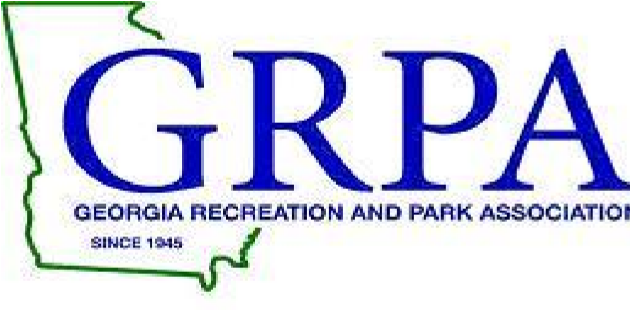 							Basketball State Tournament							March 2-3, 2018							CLASS A 8U Girls and 10U GirlsGAME SITE:			Edwards Park Community Center						115 Edwards Park					Dalton, Ga 30721CONTACT INFORMATION:	Ryan Hollingsworth								rhollingsworth@whitfieldcountyga.com	 				Office: 706-226-8341							Cell: 706-671-9882			ENTRY FEE:			$200.00 (Make check payable to Whitfield County)ROSTERS:			Coaches or Staff Representatives should bring their copy of their GRPA				Official Roster and birth verifications.  If you are coming straight to 				State all four copies of the roster are to be submitted upon arrival.				All rosters must be typed and in alphabetical order.  All players must be				present at team roster check-in prior to their first game of the				tournament. Any player arriving after team check in MUST check in with				tournament staff prior to participating in tournament.OFFICIALS:			GHSA High School Officials – 2-3 approved officials per a gameJERSEYS:			Governed by GRPA State Athletic Manual (See pages 72-75)AWARDS:			Governed by GRPA State Athletic Manual.ADMISSION:			Adults: $5.00				Children: $2.00 – (5-18)				Senior Citizens – 55 and over - $2.00TOURNAMENT BRACKETS:	Brackets will be updated throughout tournament at www.grpa.org LODGING/RESTAURANTS:	Please visit visitdaltonga.com for lodging and restaurants.